Appendix D.2Pre-SNAP Participant Survey Invitation Letter – Spanish{Date}{FIRST NAME} {LAST NAME}	{STREET ADDRESS}{CITY}, {STATE} {ZIP CODE}Estimado(a) {FIRST NAME} {LAST NAME}:Queremos invitarlo a participar en una encuesta acerca de alimentos y la compra de alimentos. El Departamento de Agricultura de Estados Unidos está realizando esta encuesta como ayuda para contestar preguntas como:¿dónde compran las personas ciertos alimentos?¿qué tipo de alimentos compran y comen las personas? ¿cómo deciden las personas qué alimentos comprar?Usted ha sido seleccionado al azar de entre todas las personas que reciben <State name of SNAP/EBT> en su comunidad. Queremos pedirle que no comparta esta invitación con otras personas como amigos o vecinos.Contestar la encuesta le tomará unos 20 minutos.Como agradecimiento, con esta invitación le estamos enviando 2 dólares. Después de que recibamos su encuesta contestada, le enviaremos un incentivo adicional de 20 dólares.Para contestar la encuesta, vaya a la página segura en Internet a continuación y anote su número de identificación (PIN).	PÁGINA DE LA ENCUESTA EN INTERNET: 	www.xxxxxxxx.xxx	SU NÚMERO DE IDENTIFICACIÓN (PIN): 	XXXXXXSu participación en esta encuesta es voluntaria. Sus respuestas se mantendrán en privado según lo exige la ley. No se las daremos a conocer a personas que no participen en la realización de la encuesta. Ni su nombre ni ninguna otra información que lo pueda identificar se usará en los informes. Sus respuestas se combinarán con las de los demás participantes de la encuesta. Puede dejar de contestar preguntas que prefiera no contestar. Si decide no participar, no recibirá ninguna sanción ni sus beneficios se verán afectados.Si tiene alguna pregunta, sírvase llamar al coordinador del estudio al 1-xxx-xxx-xxxx.Muchas gracias por su ayuda en esta importante encuesta.Atentamente,DIRECTOR DEL PROYECTO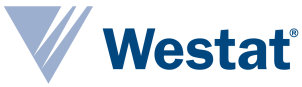 